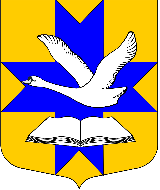 Совет депутатовМУНИЦИПАЛЬНОГО ОБРАЗОВАНИЯБольшеколпанское сельское поселениеГатчинского   муниципального  районаЛенинградской   областиЧЕТВЕРТЫЙ созывРешение«13 » декабря   2019  г.						                            № 87  	В целях  исполнения  полномочий контрольно-счетного органа,   руководствуясь, п. 4 ст. 15  ФЗ  от 06.10.2003 №131-ФЗ «Об общих принципах организации местного самоуправления в Российской Федерации»,   п.11  ст. 3 Федеральный закон от 07.02.2011 N 6-ФЗ «Об общих принципах организации и деятельности контрольно-счетных органов субъектов Российской Федерации и муниципальных образований» Совет депутатов МО  Большеколпанское  сельское поселениеРешил:1. Передать на срок с 01.01.2020 г. по 31.12.2020 г. Контрольно-счетной палате Гатчинского муниципального района   следующие полномочия контрольно-счетного органа муниципального образования  Большеколпанское сельское поселение за счет межбюджетных трансфертов:1) контроль за исполнением местного бюджета;2) экспертиза проектов местного бюджета;3) внешняя проверка годового отчета об исполнении местного бюджета;4) организация и осуществление контроля за законностью, результативностью (эффективностью и экономностью) использования средств местного бюджета, а также средств, получаемых местным бюджетом из иных источников, предусмотренных законодательством Российской Федерации;5) контроль за соблюдением установленного порядка управления и распоряжения имуществом, находящимся в муниципальной собственности, в том числе охраняемыми результатами интеллектуальной деятельности и средствами индивидуализации, принадлежащими муниципальному образованию;6) оценка эффективности предоставления налоговых и иных льгот и преимуществ, бюджетных кредитов за счет средств местного бюджета, а также оценка законности предоставления муниципальных гарантий и поручительств или обеспечения исполнения обязательств другими способами по сделкам, совершаемым юридическими лицами и индивидуальными предпринимателями за счет средств местного бюджета и имущества, находящегося в муниципальной собственности;7) финансово-экономическая экспертиза проектов муниципальных правовых актов (включая обоснованность финансово-экономических обоснований) в части, касающейся расходных обязательств муниципального образования, а также муниципальных программ;8) анализ бюджетного процесса в муниципальном образовании и подготовка предложений, направленных на его совершенствование;9) подготовка информации о ходе исполнения местного бюджета, о результатах проведенных контрольных и экспертно-аналитических мероприятий и представление такой информации в представительный орган муниципального образования и главе муниципального образования;10) участие в пределах полномочий в мероприятиях, направленных на противодействие коррупции.         2. Утвердить методику расчета межбюджетных трансфертов   на исполнение переданных полномочий  по осуществлению  внешнего  муниципального финансового контроля согласно приложению.         3. Поручить  Главе муниципального образования   Большеколпанское сельское   поселение   заключить    Соглашение   по передаче Контрольно-счетной палате   Гатчинского муниципального района  полномочий  контрольно-счетного органа поселения   по осуществлению  внешнего муниципального  финансового контроля.   4.  В решении о бюджете муниципального образования  Большеколпанское сельское  поселение на 2020 год и плановый период 2021 и 2022 годов  предусмотреть объем межбюджетных трансфертов, необходимый для осуществления части полномочий, указанных в пункте 1 настоящего решения, рассчитанный в установленном порядке.           5. Настоящее решение вступает в силу после официального опубликования и распространяется на правоотношения с 01.01.2020 г.           6. Настоящее решение  подлежит официальному опубликованию, размещению на официальном сайте муниципального образования Большеколпанское сельское поселение в информационно-телекоммуникационной сети «Интернет». Глава  Муниципального образования  Большеколпанское сельское поселение	__________________________	О.В. Лиманкин					   		        (подпись)		ПриложениеМЕТОДИКАОПРЕДЕЛЕНИЯ РАЗМЕРА МЕЖБЮДЖЕТНЫХ ТРАНСФЕРТОВ, ПРЕДОСТАВЛЯЕМЫХ БЮДЖЕТУГАТЧИНСКОГО МУНИЦИПАЛЬНОГО РАЙОНА ИЗ  БЮДЖЕТА МУНИЦИПАЛЬНОГО ОБРАЗОВАНИЯ  БОЛЬШЕКОЛПАНСКОЕ СЕЛЬСКОЕ ПОСЕЛЕНИЕ ДЛЯ ОСУЩЕСТВЛЕНИЯ ПЕРЕДАННЫХ ПОЛНОМОЧИЙ ПО ВНЕШНЕМУ МУНИЦИПАЛЬНОМУ ФИНАНСОВОМУ КОНТРОЛЮНастоящая Методика определяет расчет   межбюджетных трансфертов, предоставляемых бюджету Гатчинского муниципального района из бюджета муниципального образования Большеколпанское сельское поселение Гатчинского муниципального района Ленинградской области   для осуществления  переданных полномочий по  внешнему муниципальному  финансовому контролю. Расчет межбюджетных трансфертов   осуществляется в рублях российской Федерации.Размер межбюджетных трансфертов    рассчитывается по формуле:Н=(Фот +М) х Д/100, Где :Н – годовой объем финансовых средств на осуществление переданных полномочий по  внешнему муниципальному  финансовому контролю. Фот – годовой фонд оплаты труда  2-х ставок главного инспектора Контрольно-счетной палаты Гатчинского муниципального района и ставки заместителя председателя  КСП ГМР.М-расходы на материально-техническое обеспечение. В том числе расходы на канцелярские товары, закупку компьютеров и мебели, обслуживание  вычислительной техники, оплата услуг связи, командировочные (в объеме 5%  от Фот)Д – доля бюджета муниципального образования Большеколпанское сельское поселение Гатчинского муниципального района Ленинградской области в консолидированном бюджете Гатчинского муниципального района в процентах.О передаче  Контрольно-счетной палате Гатчинского  муниципального  района полномочий контрольно-счетного органа Муниципального образования  Большеколпанское сельское поселение 